Norfolk Early Learning Center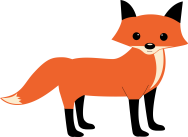 Norfolk Navigators 2023 Enrollment applicationPlease share any other information you would like us to know about your child or your family:  ______________________________________________________________________________________________________________________________________________________________________________________________________________________________________________________________________________________________________________________________________________________________________________________________________________________________________________________________________________________________________________________________________________________________________________________________________________________________________________________Here's to sunny days ahead!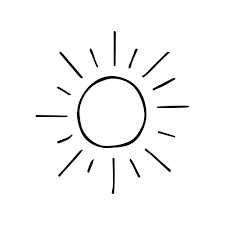 Norfolk Navigators Day CampThe stuff summers are made of!Date of Application: _______________ Start Date: ______________ T-Shirt Size: ___________Child’s Name: __________________________________________ Child’s Date of Birth: ______________________ Child’s Address: ________________________________City: __________________________Zip Code:__________ Child Resides with: _____________________________________ Child Allergies? ___________________________Parent or Guardian InformationName: ____________________________________ Address: _____________________________________________City: _______________________Zip Code:_________ E-mail address:______________________________________ Home Telephone #: (_____)______________________________ Cell #: (_____)______________________________ Parent Employer: ______________________________________________ Work #: (____)______________________ Parent Employer Address: _______________________ City: __________________________Zip Code:____________ Name: ___________________________________Address: (if different) ____________________________________City: ________________________Zip Code:_________ E-mail address: ____________________________________ Home Telephone #: (if different) (_____)__________________________ Cell #: (____)________________________Parent Employer: _______________________________________________ Work #: (____)____________________ Parent Employer Address: ________________________________City: _____________________Zip Code:________ Enrollment SchedulePlease indicate weeks you wish to enroll and include hours of attendance for each day.  You will be charged for weeks you have selected unless two weeks notice is provided.  Last minute sign up will be subject to our drop in fees.  A registration fee of $25 will be due at time of enrollment for summer. Navigators Day Camp is $245 per week. Field trips will take place on Wednesdays, unless noted. Tobey Pond days are Tuesdays and Thursdays.***At this time, the last day of school for Botelle is Monday, 6/19***  __Week One, June 20th-23rd, “Frog & Toad”, field trip to Sharon Audubon Center, Sharon, CT ___Week Two, June 26th-30th , “The Wizard of Oz”, Molly’s Puppet Cottage performs at NELC! ____Week Three, July 5th-7th (Reminder, NELC is closed 7/3 & 7/4) “The Polar Express”, field trip TBD ____Week Four, July 10th-14th “Fantastic Beasts and Where to Find Them”, field trip: Trevor Zoo, Millbrook NY ____Week Five, July 17th-21st, “Blueberries for Sal”, field trip: Blueberry Picking at Old Barn Farm, Goshen, CT  ____Week Six, July 24th-28th , “The Giving Tree”, field trip: Kids Play Museum, Torrington, CT ____Week Seven, July 31st-August 4th, “The Cat in the Hat”, field trip: Seuss Museum, Springfield, MA ____Week Eight, August 7th-11th, “The Borrowers”, field trip: “Mini” Golf at R & B’s Sportsworld, Winsted, CT ____Week Nine, August 14th-18th “Stella Luna”, field trip: White Memorial Conservation Center, Litchfield, CT ____Week Ten, August 21st-25th “Dragons Love Tacos”, field trip: Quassy Amusement Park, Middlebury, CT* NELC will be closed on Monday August 28th & Tuesday August 29th for annual staff training & classroom prep****Stay tuned for detailed newsletters outlining activities for each week ahead!***Based on the enrollment information you provided, your summer tuition will be _________________________.Payment is due on Mondays for the current week.  A late payment fee of $10 will be applied immediately. Children will not be permitted to attend if tuition account is not current.You will be charged based on your enrollment schedule.  Credit will not be given for children who are absent.Each family will receive one week of Vacation, in which you will receive a 50% tuition discount.  Two weeks notice is required for the following:  Change in care scheduleVacation timeDisenrollment from the programI, ____________________________________________________, understand the payment terms outlined by the Norfolk Early Learning Center and agree to the terms listed above. Parent Signature _________________________ Provider Signature ____________________________ Date __________For Office Use OnlyWeekly Tuition __________________________________ Care 4 Kids Family ID __________________  Registration Fee __________________________                Cash________ Check #__________Initial: ____________ Date _____________Persons to Call Case of Emergency or Release Child to (if parents/guardians cannot be reached)This list will also serve as your authorized pick-up list.  Individuals listed below will be permitted to pick up your child from NELC.  Name: ____________________________ Address: ______________________________________ Phone #: ___________________________________ Relationship: ____________________________________________ Name: ____________________________ Address: ______________________________________ Phone #: ___________________________________ Relationship: ____________________________________________ Name: ____________________________ Address: ______________________________________ Phone #: ___________________________________ Relationship: ____________________________________________ PermissionsMy child _________________________has permission to take walking trips, with Norfolk Early Learning Center. _________________________________Parent/Guardian SignatureMy child _________________________ has my permission to travel to/from Tobey Pond and on field trips in the NELC Van.                                                                                                                               _________________________________Parent/Guardian SignatureMy child __________________________ has permission to have his/her picture appear in the following places (please circle all that apply):Local Newspaper           Website           Facebook          Advertising________________________________Parent/Guardian Signature Norfolk Early Learning Center has my permission to apply the following non-prescription medications as needed (please circle all that apply):        Supergoop SPF 50 Sunscreen         Bug Spray        _________________________________Parent/Guardian Signature 